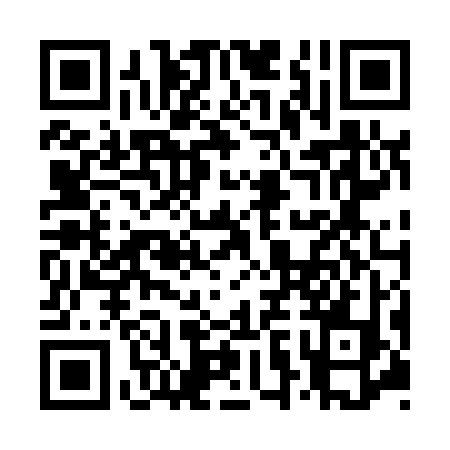 Prayer times for Black Hollow Junction, Colorado, USAMon 1 Jul 2024 - Wed 31 Jul 2024High Latitude Method: Angle Based RulePrayer Calculation Method: Islamic Society of North AmericaAsar Calculation Method: ShafiPrayer times provided by https://www.salahtimes.comDateDayFajrSunriseDhuhrAsrMaghribIsha1Mon3:555:331:045:048:3510:132Tue3:565:341:045:048:3510:133Wed3:565:351:055:048:3410:124Thu3:575:351:055:048:3410:125Fri3:585:361:055:048:3410:116Sat3:595:361:055:048:3410:117Sun4:005:371:055:048:3310:108Mon4:015:381:055:048:3310:109Tue4:025:381:055:048:3210:0910Wed4:035:391:065:048:3210:0811Thu4:045:401:065:048:3210:0712Fri4:055:401:065:048:3110:0713Sat4:065:411:065:048:3110:0614Sun4:075:421:065:048:3010:0515Mon4:085:431:065:048:2910:0416Tue4:095:441:065:048:2910:0317Wed4:105:441:065:048:2810:0218Thu4:115:451:065:048:2710:0119Fri4:135:461:075:048:2710:0020Sat4:145:471:075:048:269:5921Sun4:155:481:075:048:259:5822Mon4:165:491:075:038:249:5623Tue4:185:491:075:038:239:5524Wed4:195:501:075:038:239:5425Thu4:205:511:075:038:229:5326Fri4:215:521:075:038:219:5127Sat4:235:531:075:028:209:5028Sun4:245:541:075:028:199:4929Mon4:255:551:075:028:189:4730Tue4:275:561:075:018:179:4631Wed4:285:571:065:018:169:44